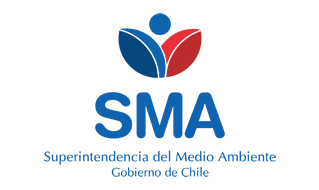 
INFORME DE FISCALIZACIÓN AMBIENTAL
Normas de Emisión
CENTRAL NEHUENCO 
CENTRAL NEHUENCO 
DFZ-2024-1498-V-NE


Fecha creación: 12-04-2024

1. RESUMEN
El presente documento da cuenta del informe de examen de la información realizado por la Superintendencia del Medio Ambiente (SMA), al establecimiento industrial “CENTRAL NEHUENCO ; CENTRAL NEHUENCO”, en el marco de la norma de emisión NE 90/2000 para el reporte del período correspondiente entre ENERO de 2023 y DICIEMBRE de 2023.El análisis de la información no identificó hallazgos asociados al cumplimiento de la Norma de Emisión NE 90/2000 respecto de la materia específica objeto de la fiscalización.2. IDENTIFICACIÓN DEL PROYECTO, ACTIVIDAD O FUENTE FISCALIZADA
3. ANTECEDENTES DE LA ACTIVIDAD DE FISCALIZACIÓN
4. ACTIVIDADES DE FISCALIZACIÓN REALIZADAS Y RESULTADOS
	4.1. Identificación de la descarga
	4.2. Resumen de resultados de la información proporcionada
* En color los hallazgos detectados.
5. CONCLUSIONES
El análisis de la información no identificó hallazgos asociados al cumplimiento de la Norma de Emisión NE 90/2000 respecto de la materia específica objeto de la fiscalización.6. ANEXOS
RolNombreFirmaAprobadorVERONICA GONZALEZ DELFIN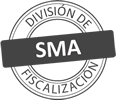 ElaboradorVERONICA ALEJANDRA GONZALEZ DELFINTitular de la actividad, proyecto o fuente fiscalizada:
COLBUN S A
Titular de la actividad, proyecto o fuente fiscalizada:
COLBUN S A
RUT o RUN:
96505760-9
RUT o RUN:
96505760-9
Identificación de la actividad, proyecto o fuente fiscalizada:
CENTRAL NEHUENCO 
Identificación de la actividad, proyecto o fuente fiscalizada:
CENTRAL NEHUENCO 
Identificación de la actividad, proyecto o fuente fiscalizada:
CENTRAL NEHUENCO 
Identificación de la actividad, proyecto o fuente fiscalizada:
CENTRAL NEHUENCO 
Dirección:
RUTA 4 S/N, KM 25, QUILLOTA, REGIÓN DE VALPARAÍSO
Región:
REGIÓN DE VALPARAÍSO
Provincia:
QUILLOTA
Comuna:
QUILLOTA
Titular de la actividad, proyecto o fuente fiscalizada:
COLBUN S A
Titular de la actividad, proyecto o fuente fiscalizada:
COLBUN S A
RUT o RUN:
96505760-9
RUT o RUN:
96505760-9
Identificación de la actividad, proyecto o fuente fiscalizada:
CENTRAL NEHUENCO 
Identificación de la actividad, proyecto o fuente fiscalizada:
CENTRAL NEHUENCO 
Identificación de la actividad, proyecto o fuente fiscalizada:
CENTRAL NEHUENCO 
Identificación de la actividad, proyecto o fuente fiscalizada:
CENTRAL NEHUENCO 
Dirección:
RUTA 4 S/N, KM 25, QUILLOTA, REGIÓN DE VALPARAÍSO
Región:
REGIÓN DE VALPARAÍSO
Provincia:
QUILLOTA
Comuna:
QUILLOTA
Motivo de la Actividad de Fiscalización:Actividad Programada de Seguimiento Ambiental de Normas de Emisión referentes a la descarga de Residuos Líquidos para el período comprendido entre ENERO de 2023 y DICIEMBRE de 2023Materia Específica Objeto de la Fiscalización:Analizar los resultados analíticos de la calidad de los Residuos Líquidos descargados por la actividad industrial individualizada anteriormente, según la siguiente Resolución de Monitoreo (RPM): 
- SMA N° 839/2018Instrumentos de Gestión Ambiental que Regulan la Actividad Fiscalizada:La Norma de Emisión que regula la actividad es: 
- 90/2000 ESTABLECE NORMA DE EMISION PARA LA REGULACION DE CONTAMINANTES ASOCIADOS A LAS DESCARGAS DE RESIDUOS LIQUIDOS A AGUAS MARINAS Y CONTINENTALES SUPERFICIALESPunto DescargaNormaTabla cumplimientoMes control Tabla CompletaCuerpo receptorN° RPMFecha emisión RPMPUNTO 1 RÍO ACONCAGUA NE 90/2000Tabla 2MARZORIO ACONCAGUA83917-07-2018Período evaluadoN° de hechos constatadosN° de hechos constatadosN° de hechos constatadosN° de hechos constatadosN° de hechos constatadosN° de hechos constatadosN° de hechos constatadosN° de hechos constatadosN° de hechos constatadosN° de hechos constatadosPeríodo evaluado1-23456789Período evaluadoInforma AutoControlEfectúa DescargaReporta en plazoEntrega parámetros solicitadosEntrega con frecuencia solicitadaCaudal se encuentra bajo ResoluciónParámetros se encuentran bajo normaPresenta RemuestraEntrega Parámetro RemuestraInconsistenciaEne-2023SISISISISISISINO APLICANO APLICANO APLICAFeb-2023SISISISISISISINO APLICANO APLICANO APLICAMar-2023SISISISISISISINO APLICANO APLICANO APLICAAbr-2023SINOSINO APLICANO APLICANO APLICANO APLICANO APLICANO APLICANO APLICAMay-2023SINOSINO APLICANO APLICANO APLICANO APLICANO APLICANO APLICANO APLICAJun-2023SINOSINO APLICANO APLICANO APLICANO APLICANO APLICANO APLICANO APLICAJul-2023SINONONO APLICANO APLICANO APLICANO APLICANO APLICANO APLICANO APLICAAgo-2023SINOSINO APLICANO APLICANO APLICANO APLICANO APLICANO APLICANO APLICASep-2023SINONONO APLICANO APLICANO APLICANO APLICANO APLICANO APLICANO APLICAOct-2023SINONONO APLICANO APLICANO APLICANO APLICANO APLICANO APLICANO APLICANov-2023SINOSINO APLICANO APLICANO APLICANO APLICANO APLICANO APLICANO APLICADic-2023SINOSINO APLICANO APLICANO APLICANO APLICANO APLICANO APLICANO APLICAN° AnexoNombre AnexoNombre archivo1Anexo Informe de Fiscalización - Informes de EnsayoAnexo Informes de Ensayo CENTRAL NEHUENCO.zip2Anexo Informe de Fiscalización - Comprobante de EnvíoAnexo Comprobante de Envío CENTRAL NEHUENCO.zip3Anexo Informe de FiscalizaciónAnexo Datos Crudos CENTRAL NEHUENCO.xlsx